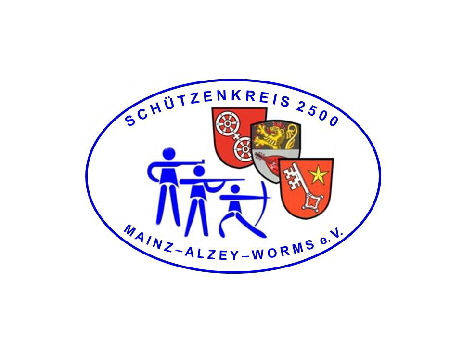 Schützenkreis 2500 Mainz-Alzey-Worms e.VKreisbogenreferent:		                       24.09.2022Sven Schmitt		                       Tel.: 06131 336887Ruhestr. 7		Mobil: 01515 5703306
		E-Mail:dorisundsvenschmitt@web.de55127 MainzAn alle Bogensportvereine im Kreis 2500Ausschreibung:
Kreismeisterschaft 2023
Bogenschießen FITA HalleAustragungsort:		SC Waidmannsheil Mainz
		Mainz-Bretzenheim, IGS Turnhalle neu                           		       (Hans-Böckler-Str. 2, Parkplatz über Südring)          
Datum:		Samstag, den 26.11.2022  2 Durchgänge
		Sonntag, den 27.11.2022  2 Durchgänge
Uhrzeit:
    morgens		0900 Uhr mit Einschießen (Gerätekontrolle 0920 Uhr)Beginn 0930  Uhr
    mittags		1330 Uhr mit Einschießen (Gerätekontrolle 1350 Uhr) Beginn 1400  Uhr
Ausführung:		Siehe Ausschreibung PSSB LM Meldeschluss:	              24.10.2022 - bei mir schriftlich vorliegend!
Meldungen, die zu spät kommen, werden nicht berücksichtigt.Bei der Meldung muss Verein, Name, Klassen-Nr. und Geburtsdatum eingetragen sein. Zur Weitermeldung brauche ich auch die Sportausweis-Nr. Nicht vollständige Meldungen gelten als nicht abgegeben!Mannschaftsmeldung nicht vergesse!.
Die Teilnehmer werden eingeladen!Startwünsche können nicht berücksichtigt werden.Vorschießen:	05.11.2022 SC Mommenheim Gemeindehalle; 	Einschießen 13:00 Uhr.Anträge auf Vorschießen müssen bis zum Meldeschluss der KM vorliegen.Coronamaßnahmen:	Die bis dahin geltenden Corona Maßnahmen sind zu beachten!                                   Die Heizungsanlagen der Sporthallen der Stadt Mainz werden sehr wahrscheinlich um einige Grade heruntergefahren.Datenschutz-Hinweis:	    Mit der Teilnahme an diesem Turniererklären sich die Teilnehmer/in mit der elektronischen Speicherung der wettkampfrelevanten Daten sowie der Veröffentlichung der Startlisten und Ergebnissen ggf. mit Fotos in Aushängen, im Internet und in gedruckten Publikationen einverstandenMit sportlichen Grüßen

Sven Schmitt
(Ref. f. Bogenschießen)
